О внесении изменения в постановление администрации Мариинско-Посадского муниципального округа Чувашской Республики от 27.02.2023 № 182 «Об утверждении Перечня единых избирательных участков, участков референдума, образуемых на территории Мариинско-Посадского муниципального округа Чувашской Республики»В соответствии с пунктом 4 статьи 19 Федерального закона от 12.06.2002 № 67-ФЗ «Об основных гарантиях избирательных прав и права на участие в референдуме граждан Российской Федерации», руководствуясь постановлением ЦИК Чувашии от 09.02.2023 года № 31/202-7 «Об установлении единой нумерации избирательных участков на территории Чувашской Республики», по согласованию с Мариинско-Посадской территориальной избирательной комиссией администрация Мариинско-Посадского муниципального округа Чувашской Республики п о с т а н о в л я е т:Внести изменение в постановление администрации Мариинско-Посадского муниципального округа Чувашской Республики от 27.02.2023 № 182 «Об утверждении Перечня единых избирательных участков, участков референдума, образуемых на территории Мариинско-Посадского муниципального округа Чувашской Республики».Перечень единых избирательных участков, участков референдума, образованных на территории Мариинско-Посадского муниципального округа Чувашской Республики, изложить в редакции, согласно приложению к данному постановлению.Признать утратившим силу постановление администрации Мариинско-Посадского муниципального округа Чувашской Республики от 28.11.2023 № 1547 «О внесении изменения в постановление администрации Мариинско-Посадского муниципального округа от 27.02.2023 № 182 «Об утверждении Перечня единых избирательных участков, участков референдума, образуемых на территории Мариинско-Посадского муниципального округа Чувашской Республики».Направить настоящее постановление в Центральную избирательную комиссию Чувашской Республики.Настоящее постановление вступает в силу после его официального опубликования в периодическом печатном издании «Посадский вестник».Глава Мариинско-Посадского Муниципального округа В.В. ПетровПриложениек Постановлению администрацииМариинско-Посадского муниципального округа от 12.01.2024 № 15ПЕРЕЧЕНЬединых избирательных участков, участков референдума, образованных на территории Мариинско-Посадского муниципального округа Чувашской РеспубликиИзбирательный участок № 1101 Границы - улицы Березовая, Вишневая, Вязовая, Гагарина, Заречная, Зеленая, КоролĂва, Космонавтов, Лизы Чайкиной, Липовая, Луговая, Мариинская, Новая, Новинская, Ореховая, Посадская, Розовая, Рябиновая, Светлая, Сиреневая, Солнечная, Сосновая, Сундырская, Чебоксарская, 1-я Луговая, 2-я Луговая, дома с № 2 до конца (четная сторона) улицы Курчатова города Мариинский Посад. Участковая избирательная комиссия и помещение для голосования находятся по адресу: г. Мариинский Посад, ул. Курчатова, д.19, МБОУ «СОШ им. К.Д. Ушинского» г.Мариинский Посад Чувашской Республики.Избирательный участок № 1102Границы – улица Ломоносова, дома № 1, 3, 5, 7, 7а, 7б улицы Курчатова, дома с № 1 по № 29 улицы Дзержинского и с № 30 до конца (четная сторона) улицы Дзержинского, дома с № 9 до конца (нечетная сторона) улицы Курчатова города Мариинский Посад.Участковая избирательная комиссия и помещение для голосования находятся по адресу: г. Мариинский Посад, ул. Курчатова, д.19, МБОУ «СОШ им. К.Д. Ушинского» г. Мариинский Посад Чувашской Республики.Избирательный участок № 1103Границы – улицы Большая, Герцена, Котовского, Островского, Пушкина, Салтыкова-Щедрина, Свердлова, Щербакова, дома с № 31 до конца (нечетная сторона) улицы Дзержинского, улицы Волжская, Горького, Добролюбова, Заводская, Казанская, Колхозная, Комсомольская, Малинина, Менделеева, Московская, Набережная, Нахимова, О.Кошевого, П.Бондарева, Плеханова, Пролетарская, Степана Разина, Толстого, Шолохова, I-Денисово, II-Денисово, дома с № 1 по № 63, 65, 67 улицы Ленинская, дома с № 1 по № 25 улицы Николаева, с № 26 по № 32 (четная сторона) улицы Николаева, дома с № 1 по № 7 улицы Лазо, дома с № 1 по № 67 (нечетная сторона) и с № 2 по № 62 (четная сторона) улицы Ленинская, дома с № 1 по дом № 25 (нечетная сторона) и с № 2 по № 32 (четная сторона) улицы Николаева города Мариинский Посад.Участковая избирательная комиссия и помещение для голосования находятся по адресу: г. Мариинский Посад, ул. Ленинская, д. 2, МАУК «Централизованная клубная система» Мариинско-Посадского муниципального округа Чувашской Республики.Избирательный участок № 1104Границы – улицы Белинского, Борзовская, Гоголя, Июльская, Калининская, Красноармейская, Новокрасноармейская, Рукавишникова, Советская, Уткина, Чапаева, Шабанова, III-Горная, Больничная, Майская, Октябрьская, Полевая, Садовая, с дома № 27 по дом № 75 (нечетная сторона) улицы Николаева, с дома № 34 по дом № 68 (четная сторона) улицы Николаева, дома №72/3, 72/3-2, 72/3-6, 72/5, 72/6, 72/6-1, 72/7 улицы Николаева, дома с № 74 (четная сторона) до конца улицы Николаева, дом № 87А улицы Николаева города Мариинский Посад.Участковая избирательная комиссия и помещение для голосования находятся по адресу: г. Мариинский Посад, ул. Июльская, д. 25, МБОУ «Гимназия № 1» г.Мариинский Посад Чувашской Республики.Избирательный участок № 1105Границы – улицы Волгоградская, К.Иванова, Копылова, Крылова, Р. Гордеевой, Северная, Смольникова, Суворова, дома с № 22 по № 32 (четная сторона) улицы Лазо, дома с № 33 до конца улицы Лазо, Южная, Ярославская, дома № 70, 72, 72/1, 72/2 улицы Николаева, дома с № 79 до конца (нечетная сторона) улицы Николаева.Участковая избирательная комиссия и помещение для голосования находятся по адресу: г. Мариинский Посад, ул. Лазо, д. 76, Мариинско-Посадский технологический техникум Минобразования Чувашии (I корпус).Избирательный участок № 1106Границы – улицы Гайдара, Грибоедова, Гончарова, З.Космодемьянской, Кирова, Красная, Куйбышева, Кузнечная, Молодежная, Народная, Некрасова, Пионерская, Придорожная, Рабочая, Речная, Седова, Сеспеля, Строительная, Чайковского, Чернышевского, Черняховского, Школьная, Фрунзе, Фурманова, Чехова, Щорса, Юбилейная, дома с № 64 по № 68 (четная сторона) улицы Ленинская и с № 69 до конца улицы Ленинская, дома с № 1 по № 21 улицы Лазо, с дома № 23 по № 31 (нечетная сторона) улицы Лазо города Мариинский Посад. Участковая избирательная комиссия и помещение для голосования находятся по адресу: г. Мариинский Посад, ул. Московская, д. 14, МБОУ ДО «Мариинско-Посадская детская школа искусств».Избирательный участок № 1107Границы – дом № 21 и дома с № 26 до конца улица Чкалова города Мариинский Посад. Участковая избирательная комиссия и помещение для голосования находятся по адресу: г. Мариинский Посад, ул. Чкалова, д.61, МБОУ «Приволжская ООШ» Мариинско-Посадского муниципального округа Чувашской Республики.Избирательный участок № 1108Границы – улицы Короленко, Лермонтова, Лесная, Лескова, Маяковского, Тургенева, Успенского, дома с № 1 по № 25 (кроме дома № 21) улицы Чкалова города Мариинский Посад, границы - деревня Тинсарино. Участковая избирательная комиссия и помещение для голосования находятся по адресу: г. Мариинский Посад, ул. Чкалова, д.61, МБОУ «Приволжская ООШ» Мариинско-Посадского муниципального округа Чувашской Республики.Избирательный участок № 1109Границы - деревня Аксарино. Участковая избирательная комиссия и помещение для голосования находятся по адресу: д. Аксарино, ул. Центральная усадьба, д. 10, МБОУ «Кугеевская ООШ» Мариинско-Посадского муниципального округа Чувашской Республики.Избирательный участок № 1110Границы - деревни Сятракасы, Мертень, Нижеры, Тузи, Щамалы. Участковая избирательная комиссия и помещение для голосования находятся по адресу: д. Сятракасы, ул. Центральная, д. 41, Сятракасинский сельский клуб.Избирательный участок № 1111Границы - село Бичурино, деревни Второе Чурашево, Чинеры. Участковая избирательная комиссия и помещение для голосования находятся по адресу: с. Бичурино, ул. Новая, д. 18, МБОУ «Бичуринская основная общеобразовательная школа» Мариинско-Посадского муниципального округа Чувашской Республики.Избирательный участок № 1112Границы - деревни Сюндюково, Итяково. Участковая избирательная комиссия и помещение для голосования находятся по адресу: д. Сюндюково, ул. Кузнечная, д. 16, Сюндюковский сельский Дом культуры.Избирательный участок № 1113Границы - деревня Большое Шигаево. Участковая избирательная комиссия и помещение для голосования находятся по адресу: д. Большое Шигаево, ул. Школьная, д. 1, Большешигаевский центральный сельский Дом культуры.Избирательный участок № 1114Границы – деревни Арзаматово, Малое Шигаево. Участковая избирательная комиссия и помещение для голосования находятся по адресу: д. Большое Шигаево, ул. Школьная, д. 1, Большешигаевский центральный сельский Дом культуры.Избирательный участок № 1115Границы - село Сотниково. Участковая избирательная комиссия и помещение для голосования находятся по адресу: с. Сотниково, ул. Магазинная, д. 8, Сотниковский сельский Дом культуры.Избирательный участок № 1116Границы - деревни Большое Яндуганово, Малое Яндуганово.Участковая избирательная комиссия и помещение для голосования находятся по адресу: д. Большое Яндуганово, ул. Полевая, д. 45, Большеяндугановский фельдшерско-акушерский пункт.Избирательный участок № 1117Границы - деревни Карабаши, Вурман-Пилемчи, Девлетгильдино. Участковая избирательная комиссия и помещение для голосования находятся по адресу: д. Карабаши, ул. Зеленая, д. 18, Карабашский центральный сельский Дом культуры.Избирательный участок № 1118Границы - село Покровское. Участковая избирательная комиссия и помещение для голосования находятся по адресу: с. Покровское, ул. Церковная, д. 3а, Покровский сельский Дом культуры.Избирательный участок № 1119Границы - деревня Кугеево, Вторые Чекуры, Кужмары, Сатышево. Границы - деревни Шанары, Новое Байгулово.Участковая избирательная комиссия и помещение для голосования находятся по адресу: д. Кугеево, ул. Молодежная, д. 34, МБОУ "Кугеевская основная общеобразовательная школа" Мариинско-Посадского муниципального округа Чувашской Республики. Избирательный участок № 1120Границы – улицы А.Канаша, Аниева, Волгина, Заводская, Интернациональная, Полевая, Пушкина, Речная, Рыночная, Скворцова, Учительская, дома с № 1 по № 6 улицы Володарского села Октябрьское, границы - деревня Мижули, Ибраялы, Этнескеры.Участковая избирательная комиссия и помещение для голосования находятся по адресу: с. Октябрьское, ул. Советская, д. 13, Октябрьский центральный сельский Дом культуры. Избирательный участок № 1121Границы - деревни Большое Аккозино, Старое Тогаево, улицы Кушникова, Ленина, Набережная, Новая, Советская, дома с № 7 до конца улицы Володарского села Октябрьское.Участковая избирательная комиссия и помещение для голосования находятся по адресу: с. Октябрьское, ул. Кушникова, д. 2, МБОУ «Октябрьская СОШ» Мариинско-Посадского муниципального округа Чувашской Республики.Избирательный участок № 1122Границы - деревни Акшики, Истереккасы. Участковая избирательная комиссия и помещение для голосования находятся по адресу: с. Октябрьское, ул. Кушникова, д. 2, МБОУ «Октябрьская СОШ» Мариинско-Посадского муниципального округа Чувашской Республики.Избирательный участок № 1123Границы - деревни Передние Бокаши, Хорнъялы. Участковая избирательная комиссия и помещение для голосования находятся по адресу: с. Октябрьское, ул. Советская, д.13, Октябрьский центральный сельский Дом культуры.Избирательный участок № 1124Границы - село Первое Чурашево, деревни Вурман-Кошки, Ирх-Сирмы-Кошки, Чиршкасы, границы - деревня Караньялы. Участковая избирательная комиссия и помещение для голосования находятся по адресу: с. Первое Чурашево, ул. Школьная, д. 10а, Первочурашевский центральный сельский Дом культуры.Избирательный участок № 1125Границы - деревни Алмандаево, Верхние Ирх-Сирмы, Вороново, Ирх-Сирмы-Ронги, Нижние Ирх-Сирмы, Синьял-Ирх-Сирмы. Участковая избирательная комиссия и помещение для голосования находятся по адресу: д. Алмандаево, ул. Октябрьская, д.16 а, Алмандаевский фельдшерско-акушерский пункт.Избирательный участок № 1126Границы - деревня Астакасы, границы - деревня Дубовка. Участковая избирательная комиссия и помещение для голосования находятся по адресу: д. Дубовка, ул. Украинская, д. 47, Дубовский центральный сельский Дом культуры.Избирательный участок № 1127Границы - деревня Шульгино, Ураково,границы - село Кушниково, деревни Новое Кушниково, Нерядово, Амачкино, Водолеево, Демешкино, Пущино. Участковая избирательная комиссия и помещение для голосования находятся по адресу: с. Кушниково, ул. Школьная, д. 1, Кушниковский сельский Дом культуры. Избирательный участок № 1128Границы – деревни Большое Маклашкино, Малое Маклашкино, Сутчево, Мариинско-Посадское лесничество.Участковая избирательная комиссия и помещение для голосования находятся по адресу: д. Сутчево, ул. Новая, д. 20, МБОУ «Сутчевская средняя общеобразовательная школа» Мариинско-Посадского муниципального округа Чувашской Республики. Избирательный участок № 1129Границы - деревни Ящерино, Юрьевка. Участковая избирательная комиссия и помещение для голосования находятся по адресу: д. Ящерино, ул. Кооперативная, д. 3, Ящеринский сельский Дом культуры.Избирательный участок № 1130Границы – село Шоршелы, деревни Ельниково, КочиноУчастковая избирательная комиссия и помещение для голосования находятся по адресу: с. Шоршелы, ул. 30 лет Победы, д. 13, Шоршелский центральный сельский Дом культуры.Избирательный участок № 1131Границы - деревня Большое Камаево. Участковая избирательная комиссия и помещение для голосования находятся по адресу: д. Большое Камаево, ул. Центральная, д. 9, Большекамаевский сельский клуб.Избирательный участок № 1132Границы - деревни Анаткасы, Малое Камаево.Участковая избирательная комиссия и помещение для голосования находятся по адресу: д. Малое Камаево, ул. Шоссейная, д. 2, Малокамаевский сельский клуб.Избирательный участок № 1133Границы - деревни Эльбарусово, Ильменкасы, границы - деревня Средние Бокаши.Участковая избирательная комиссия и помещение для голосования находятся по адресу: д. Эльбарусово, ул. Центральная, д. 4, МБОУ «Эльбарусовская средняя общеобразовательная школа» Мариинско-Посадского муниципального округа Чувашской Республики.Избирательный участок № 1134Границы - деревни Первые Синьялы, Ускасы.Участковая избирательная комиссия и помещение для голосования находятся по адресу: д. Первые Синьялы, ул. Школьная, д. 5а, Первосинъялский фельдшерско-акушерский пункт.Избирательный участок № 1135Границы - село Тогаево, деревня Вурманкасы. Участковая избирательная комиссия и помещение для голосования находятся по адресу: с. Тогаево, ул. Нагорная, д. 4, Тогаевский сельский Дом культуры.О мерах по реализации решения Собрания депутатов Мариинско-Посадского муниципального округа «О бюджете Мариинско-Посадского муниципального округа Чувашской Республики на 2024 год и на плановый период 2025 и 2026 годов»В соответствии с решением Собрания депутатов Мариинско-Посадского муниципального округа от 20 декабря 2023 г. № 22/1 «О бюджете Мариинско-Посадского муниципального округа Чувашской Республики на 2024 год и на плановый период 2025 и 2026 годов» администрация Мариинско-Посадского муниципального округа Чувашской Республики п о с т а н о в л я е т:1. Принять к исполнению бюджет Мариинско-Посадского муниципального округа Чувашской Республики на 2024 год и на плановый период 2025 и 2026 годов, утвержденный решением Собрания депутатов Мариинско-Посадского муниципального округа от 20 декабря 2023 г. № 22/1 «О бюджете Мариинско-Посадского муниципального округа Чувашской Республики на 2024 год и на плановый период 2025 и 2026 годов» (далее - Решение о бюджете).2. Структурным подразделениям администрации Мариинско-Посадского муниципального округа Чувашской Республики, муниципальному казенному учреждению «Централизованная бухгалтерия Мариинско-Посадского муниципального округа Чувашской Республики»:обеспечить качественное исполнение бюджета Мариинско-Посадского муниципального округа Чувашской Республики на 2024 год и на плановый период 2025 и 2026 годов;обеспечить включение в критерии отбора, в том числе при проведении конкурсов, для оказания поддержки за счет средств бюджета Мариинско-Посадского муниципального округа Чувашской Республики в форме субсидий юридическим лицам, за исключением муниципальных учреждений Мариинско-Посадского муниципального округа Чувашской Республики (далее также - учреждение), индивидуальным предпринимателям, физическим лицам - производителям товаров, работ, услуг, а также некоммерческим организациям, не являющимся казенными учреждениями, показателя размера среднемесячной заработной платы работников (для юридических лиц и индивидуальных предпринимателей, являющихся работодателями);представлять на согласование в финансовый отдел администрации Мариинско-Посадского муниципального округа Чувашской Республики (далее – финансовый отдел) копии писем, комплектов документов (заявок), предусматривающих (гарантирующих) финансирование расходов за счет средств бюджета Мариинско-Посадского муниципального округа Чувашской Республики, не позднее чем за три рабочих дня до истечения срока, установленного для представления указанных документов в адрес исполнительных органов Чувашской Республики;ежеквартально осуществлять оценку достижения значений результатов использования межбюджетных трансфертов, установленных в соглашениях с исполнительными органами Чувашской Республики;не допускать образования просроченной кредиторской задолженности по заключенным договорам (муниципальным контрактам), а также обеспечить контроль за недопущением образования просроченной кредиторской задолженности по договорам (контрактам), заключенным подведомственными муниципальными учреждениями Мариинско-Посадского муниципального округа Чувашской Республики.3. Структурным подразделениям администрации Мариинско-Посадского муниципального округа Чувашской Республики, муниципальному казенному учреждению «Централизованная бухгалтерия Мариинско-Посадского муниципального округа Чувашской Республики» проводить мероприятия по взысканию дебиторской задолженности по платежам в бюджет Мариинско-Посадского муниципального округа Чувашской Республики, пеням и штрафам по ним в соответствии с регламентами реализации полномочий администратора доходов бюджета по взысканию дебиторской задолженности по платежам в бюджет, пеням и штрафам по ним, принятыми в соответствии с приказом Министерства финансов Российской Федерации от 18 ноября 2022 г. № 172н «Об утверждении общих требований к регламенту реализации полномочий администратора доходов бюджета по взысканию дебиторской задолженности по платежам в бюджет, пеням и штрафам по ним» (зарегистрирован в Министерстве юстиции Российской Федерации 30 декабря 2022 г., регистрационный № 71925).4. Главным распорядителям средств бюджета Мариинско-Посадского муниципального округа Чувашской Республики:обеспечить в целях формирования прогноза движения средств на едином счете бюджета Мариинско-Посадского муниципального округа Чувашской Республики представление в финансовый отдел прогнозов поступлений по доходам бюджета Мариинско-Посадского муниципального округа Чувашской Республики и перечислений по расходам бюджета Мариинско-Посадского муниципального округа Чувашской Республики на очередной финансовый год (с детализацией по кварталам) в установленные финансовым отделом сроки;обеспечить доведение измененных лимитов бюджетных обязательств до соответствующих получателей средств бюджета Мариинско-Посадского муниципального округа Чувашской Республики в случае отзыва лимитов бюджетных обязательств в соответствии с пунктом 2.5 раздела II Порядка составления и ведения сводной бюджетной росписи бюджета Мариинско-Посадского муниципального округа и бюджетных росписей главных распорядителей средств бюджета Мариинско-Посадского муниципального округа (главных администраторов источников финансирования дефицита бюджета Мариинско-Посадского муниципального округа), а также утверждения (изменения) лимитов бюджетных обязательств, утвержденного приказом финансового отдела от 09 января 2023 г. № 2, в течение трех рабочих дней с момента получения справок-уведомлений об изменении бюджетных ассигнований и лимитов бюджетных обязательств;в случае если изменение лимитов бюджетных обязательств осуществляется в отношении средств республиканского бюджета Чувашской Республики, передаваемых бюджетам муниципальных округов и городских округов, обеспечить доведение указанной информации до соответствующих муниципальных образований в течение трех рабочих дней с момента получения справок-уведомлений об изменении бюджетных ассигнований и лимитов бюджетных обязательств;при формировании прогноза перечислений из бюджета Мариинско-Посадского муниципального округа Чувашской Республики исходить из необходимости распределения перечислений из бюджета Мариинско-Посадского муниципального округа Чувашской Республики в IV квартале не более среднего объема расходов за I-III кварталы (без учета субсидий, субвенций и иных межбюджетных трансфертов, имеющих целевое назначение, поступивших из республиканского бюджета Чувашской Республики);обеспечить контроль за соблюдением условий и порядка предоставления субсидий и грантов в форме субсидий в соответствии со статьями 78 и 78.1 Бюджетного кодекса Российской Федерации, в том числе в части достижения результатов их предоставления;обеспечить контроль за соблюдением получателями межбюджетных трансфертов условий их предоставления.5. Утвердить прилагаемый перечень мероприятий по реализации Решения о бюджете.6. Установить, что в 2024 году:6.1) исполнение бюджета Мариинско-Посадского муниципального округа Чувашской Республики осуществляется в соответствии со сводной бюджетной росписью бюджета Мариинско-Посадского муниципального округа Чувашской Республики, бюджетными росписями главных распорядителей средств бюджета Мариинско-Посадского муниципального округа Чувашской Республики и кассовым планом исполнения бюджета Мариинско-Посадского муниципального округа Чувашской Республики;6.2) Управление Федерального казначейства по Чувашской Республике в соответствии с обращением о передаче Управлению Федерального казначейства по Чувашской Республике отдельных функций финансового органа:а) обеспечивает учет бюджетных и денежных обязательств получателей средств бюджета Мариинско-Посадского муниципального округа Чувашской Республики в порядке, установленном финансовым отделом, за исключением бюджетных и денежных обязательств, оплата которых осуществляется за счет субсидий, субвенций и иных межбюджетных трансфертов, имеющих целевое назначение, с лицевых счетов для учета операций по переданным полномочиям получателя бюджетных средств, открытых в Управлении Федерального казначейства по Чувашской Республике;б) осуществляет санкционирование оплаты денежных обязательств получателей средств бюджета Мариинско-Посадского муниципального округа Чувашской Республики и администраторов источников финансирования дефицита бюджета Мариинско-Посадского муниципального округа Чувашской Республики, лицевые счета которых открыты в Управлении Федерального казначейства по Чувашской Республике.Ответственность за правильность оформления и достоверность представленных в Управление Федерального казначейства по Чувашской Республике документов для санкционирования оплаты денежных обязательств, соответствие выполненных работ работам, предусмотренным в смете, несет получатель средств бюджета Мариинско-Посадского муниципального округа Чувашской Республики;6.3) получатели средств бюджета Мариинско-Посадского муниципального округа Чувашской Республики вправе предусматривать в заключаемых ими договорах (муниципальных контрактах) на поставку товаров, выполнение работ, оказание услуг авансовые платежи:а) при включении в договор (муниципальный контракт) условия о последующих после выплаты аванса платежах в размере, не превышающем разницу между стоимостью фактически поставленных товаров, выполненных работ, оказанных услуг, подтвержденных в соответствии с установленным финансовым отделом порядком санкционирования оплаты денежных обязательств получателей средств бюджета Мариинско-Посадского муниципального округа Чувашской Республики, и общей суммой ранее выплаченного авансового платежа (в случае, если договор (муниципальный контракт) не содержит этапы его исполнения либо выполнение указанных этапов осуществляется последовательно) или суммой, рассчитанной как произведение размера предусмотренного договором (муниципальным контрактом) авансового платежа в процентном выражении и стоимости фактически поставленных товаров, выполненных работ, оказанных услуг (в случае, если договор (муниципальный контракт) содержит этапы его исполнения, сроки выполнения которых полностью или частично совпадают):по договорам (муниципальным контрактам) на поставку товаров, выполнение работ, оказание услуг, в отношении которых осуществляется казначейское сопровождение средств в соответствии с законодательством Российской Федерации, законодательством Чувашской Республики и муниципальными правовыми актами Мариинско-Посадского муниципального округа, - в размере от 30 до 50 процентов суммы договора (муниципального контракта), но не более лимитов бюджетных обязательств на 2024 год, доведенных до них в установленном порядке на соответствующие цели;по договорам (муниципальным контрактам) о выполнении работ по строительству, реконструкции и капитальному ремонту объектов капитального строительства муниципальной собственности Мариинско-Посадского муниципального округа Чувашской Республики, а также на приобретение объектов недвижимого имущества в муниципальную собственность Мариинско-Посадского муниципального округа Чувашской Республики, в отношении которых не осуществляется казначейское сопровождение средств в соответствии с законодательством Российской Федерации, законодательством Чувашской Республики и муниципальными правовыми актами Мариинско-Посадского муниципального округа Чувашской Республики, - в размере до 30 процентов суммы договора (муниципального контракта), но не более лимитов бюджетных обязательств на 2024 год, доведенных до них в установленном порядке на соответствующие цели, или по отдельным решениям Кабинета Министров Чувашской Республики и (или) администрации Мариинско-Посадского муниципального округа Чувашской Республики - в размере от 30 до 50 процентов суммы договора (муниципального контракта), но не более лимитов бюджетных обязательств на 2024 год, доведенных до них в установленном порядке на соответствующие цели;по остальным договорам (муниципальным контрактам), за исключением договоров (муниципальных контрактов), указанных в абзаце четвертом настоящего подпункта, в отношении которых не осуществляется казначейское сопровождение средств в соответствии с законодательством Российской Федерации, законодательством Чувашской Республики и муниципальными правовыми актами Мариинско-Посадского муниципального округа Чувашской Республики, - в размере до 30 процентов суммы договора (муниципального контракта), но не более лимитов бюджетных обязательств на 2024 год, доведенных до них в установленном порядке на соответствующие цели.В случае если исполнение договора (муниципального контракта), указанного в абзаце третьем настоящего подпункта, осуществляется в 2024 году и последующих годах, размер авансового платежа устанавливается в пределах лимитов бюджетных обязательств на 2024 год, доведенных в установленном порядке на соответствующие цели;б) в размере до 100 процентов суммы договора (муниципального контракта) - по договорам (муниципальным контрактам) об оказании услуг связи, обучении по дополнительным профессиональным программам, участии в научных, методических, научно-практических и иных конференциях и семинарах, об оплате стоимости проживания в период нахождения в служебных командировках работников, о проведении государственной экспертизы проектной документации, включающей проверку достоверности определения сметной стоимости строительства, реконструкции, капитального ремонта объектов капитального строительства и результатов инженерных изысканий, о подписке на печатные и электронные издания и об их приобретении, проведении Всероссийской олимпиады школьников; по договорам обязательного страхования гражданской ответственности владельцев транспортных средств, обязательного государственного страхования муниципальных гражданских служащих Мариинско-Посадского муниципального округа Чувашской Республики; по договорам на оказание специализированной, в том числе высокотехнологичной, медицинской помощи; на осуществление почтовых расходов, об осуществлении грузовых перевозок авиационным и железнодорожным транспортом, приобретение авиа- и железнодорожных билетов, билетов для проезда городским и пригородным транспортом и путевок на санаторно-курортное лечение и в организации отдыха детей и их оздоровления сезонного или круглогодичного действия; на организацию выставок, ярмарок и других выставочно-ярмарочных и конгрессных мероприятий на территории Российской Федерации и за ее пределами;в размере до 100 процентов суммы заявки на получение наличных денежных средств, перечисляемых на расчетную (дебетовую) карту (без представления документов), - на приобретение горюче-смазочных материалов, почтовых марок и конвертов;в размере до 100 процентов суммы расходного обязательства, но не более лимитов бюджетных обязательств, доведенных на 2024 год, по договорам (муниципальным контрактам) на поставку медицинских изделий и медицинского оборудования в рамках реализации мероприятий по предупреждению завоза и распространения новой коронавирусной инфекции (COVID-19);6.4) получатели средств бюджета Мариинско-Посадского муниципального округа Чувашской Республики:при заключении договоров (муниципальных контрактов) на поставку товаров, выполнение работ, оказание услуг обязаны не допускать просроченной кредиторской задолженности по принятым денежным обязательствам;при заключении договоров (муниципальных контрактов), указанных в абзацах втором – шестом подпункта 6.3 настоящего пункта, предусматривающих отдельные этапы их исполнения и оплаты, не включают в них условия о выплате авансового платежа на последнем этапе исполнения договора (муниципального контракта).Положения абзаца третьего настоящего подпункта не распространяются на договоры (муниципальные контракты), условиями которых предусмотрено осуществление в соответствии с бюджетным законодательством Российской Федерации, бюджетным законодательством Чувашской Республики и муниципальными правовыми актами Мариинско-Посадского муниципального округа Чувашской Республики, регулирующими бюджетные правоотношения казначейского сопровождения средств, полученных на основании таких договоров (муниципальных контрактов);6.5) муниципальным заказчикам Мариинско-Посадского муниципального округа Чувашской Республики, заказчикам Мариинско-Посадского муниципального округа Чувашской Республики (далее - заказчики) необходимо обеспечить:включение в договоры (муниципальные контракты) условия о праве заказчика производить удержание суммы не исполненных поставщиком (подрядчиком, исполнителем) требований об уплате неустоек (штрафов, пеней), предъявленных заказчиком в соответствии с Федеральным законом «О контрактной системе в сфере закупок товаров, работ, услуг для обеспечения государственных и муниципальных нужд», из суммы, подлежащей оплате поставщику (подрядчику, исполнителю);включение в договоры (муниципальные контракты) условия о казначейском сопровождении средств в соответствии с законодательством Российской Федерации, законодательством Чувашской Республики и муниципальными правовыми актами Мариинско-Посадского муниципального округа Чувашской Республики;включение в договоры (муниципальные контракты) условия о предоставлении исполнителями работ (услуг) заказчикам сведений о соисполнителях, субподрядчиках, привлекаемых для исполнения контрактов, договоров в рамках обязательств по договору (муниципальному контракту), в случаях, если такие договоры (муниципальные контракты) подлежат казначейскому сопровождению в соответствии с законодательством Российской Федерации, законодательством Чувашской Республики и муниципальными правовыми актами Мариинско-Посадского муниципального округа Чувашской Республики, в течение десяти календарных дней с момента заключения договора с соисполнителем, субподрядчиком.Указанные в абзаце четвертом настоящего подпункта сведения заказчики представляют в Управление Федерального казначейства по Чувашской Республике не позднее третьего рабочего дня с момента получения их от исполнителя работ (услуг);6.6) средства, полученные бюджетными и автономными учреждениями Мариинско-Посадского муниципального округа Чувашской Республики, созданными на базе имущества, находящегося в муниципальной собственности Мариинско-Посадского муниципального округа Чувашской Республики, в виде субсидий на финансовое обеспечение выполнения муниципального задания на оказание муниципальных услуг (выполнение работ), учитываются на лицевых счетах, открытых им в Управлении Федерального казначейства по Чувашской Республике, в установленном Федеральным казначейством порядке;6.7) структурные подразделения администрации Мариинско-Посадского муниципального округа Чувашской Республики, осуществляющие функции и полномочия учредителя в отношении бюджетных или автономных учреждений Мариинско-Посадского муниципального округа Чувашской Республики, главные распорядители средств бюджета Мариинско-Посадского муниципального округа Чувашской Республики в отношении находящихся в их ведении казенных учреждений Мариинско-Посадского муниципального округа Чувашской Республики обеспечивают:утверждение в установленные сроки муниципальных заданий на оказание муниципальных услуг (выполнение работ) муниципальным учреждениям Мариинско-Посадского муниципального округа Чувашской Республики и внесение изменений в них в пределах доведенных лимитов бюджетных обязательств с учетом общероссийских базовых (отраслевых) перечней (классификаторов) государственных и муниципальных услуг, оказываемых физическим лицам, и регионального перечня (классификатора) государственных (муниципальных) услуг, не включенных в общероссийские базовые (отраслевые) перечни (классификаторы) государственных и муниципальных услуг, оказываемых физическим лицам, и работ, оказание и выполнение которых предусмотрено муниципальными правовыми актами Мариинско-Посадского муниципального округа Чувашской Республики;оценку выполнения доведенных до муниципальных учреждений Мариинско-Посадского муниципального округа Чувашской Республики муниципальных заданий на оказание муниципальных услуг (выполнение работ) не реже одного раза в квартал;включение указанными учреждениями при заключении ими договоров (контрактов) о поставке товаров, выполнении работ и оказании услуг условий об авансовых платежах в объеме, не превышающем предельные размеры выплат авансовых платежей, установленные подпунктом 6.3 настоящего пункта для получателя средств бюджета Мариинско-Посадского муниципального округа Чувашской Республики;6.8) в случае необходимости уменьшения объема средств бюджета Мариинско-Посадского муниципального округа Чувашской Республики, направляемых на реализацию мероприятий, предусмотренных Решением о бюджете (муниципальной программой Мариинско-Посадского муниципального округа Чувашской Республики), или в случае отказа от их реализации соответствующий объем бюджетных ассигнований подлежит направлению на увеличение бюджетных ассигнований резервного фонда администрации Мариинско-Посадского муниципального округа Чувашской Республики по предложению главного распорядителя средств бюджета Мариинско-Посадского муниципального округа Чувашской Республики, ответственного за реализацию указанных мероприятий.7. Не использованные по состоянию на 1 января 2024 г. остатки средств, предоставленных из бюджета Мариинско-Посадского муниципального округа Чувашской Республики учреждениям в соответствии с абзацем вторым пункта 1 статьи 78.1 Бюджетного кодекса Российской Федерации, учреждениям и муниципальным унитарным предприятиям Мариинско-Посадского муниципального округа Чувашской Республики (далее - предприятие) в соответствии со статьей 78.2 Бюджетного кодекса Российской Федерации, подлежат перечислению учреждениями, предприятиями в бюджет Мариинско-Посадского муниципального округа Чувашской Республики в первые 15 рабочих дней 2024 года.Остатки средств, предусмотренных абзацем первым настоящего пункта, перечисленные учреждением, предприятием в бюджет Мариинско-Посадского муниципального округа Чувашской Республики, могут быть возвращены учреждению, предприятию в 2024 году при наличии потребности в направлении их на те же цели в соответствии с решением органа местного самоуправления Мариинско-Посадского муниципального округа Чувашской Республики, осуществляющего функции и полномочия учредителя в отношении учреждения, предприятия (далее - орган, осуществляющий функции и полномочия учредителя), по согласованию с финансовым отделом.Заявка (обращение) о подтверждении наличия потребности в не использованных на 1 января 2024 г. остатках средств, предусмотренных абзацем первым настоящего пункта, направляется учреждением, предприятием в адрес органа, осуществляющего функции и полномочия учредителя, не позднее 1 февраля 2024 года.Орган, осуществляющий функции и полномочия учредителя:до 15 февраля 2024 г.:по согласованию с финансовым отделом принимает решение о наличии (об отсутствии) потребности в дальнейшем использовании остатков средств;представляет в финансовый отдел предложения по использованию остатков средств, потребность в дальнейшем использовании которых не подтверждена;до 1 марта 2024 г. представляет в финансовый отдел:изменения в план финансово-хозяйственной деятельности учреждения;информацию о возврате учреждению, предприятию остатков средств, предусмотренных абзацем первым настоящего пункта.8. Рекомендовать автономным учреждениям Мариинско-Посадского муниципального округа Чувашской Республики, созданным на базе имущества, находящегося в муниципальной собственности Чувашской Республики, осуществлять операции со средствами от приносящей доход деятельности и со средствами, поступающими им из бюджета Мариинско-Посадского муниципального округа Чувашской Республики в соответствии с абзацем вторым пункта 1 статьи 78.1 Бюджетного кодекса Российской Федерации, через лицевые счета, открытые в Управлении Федерального казначейства по Чувашской Республике.9. Рекомендовать бюджетным и автономным учреждениям Мариинско-Посадского муниципального округа Чувашской Республики планировать в 2024 году объем поступлений от приносящей доход деятельности с ростом к уровню 2023 года не ниже индекса потребительских цен в соответствии с прогнозом социально-экономического развития Мариинско-Посадского муниципального округа Чувашской Республики на 2024 - 2026 годы, одобренным распоряжением Кабинета Министров Чувашской Республики от 30 июня 2023 г. № 704-р.10. Рекомендовать Межрайонной ИФНС России № 5 по Чувашской Республике:принимать действенные меры по обеспечению поступления в бюджет Мариинско-Посадского муниципального округа Чувашской Республики платежей по администрируемым доходам и сокращению задолженности по их уплате;представить в финансовый отдел в течение десяти рабочих дней со дня принятия Решения о бюджете помесячный прогноз поступлений доходов бюджета Мариинско-Посадского муниципального округа Чувашской Республики в разрезе кодов бюджетной классификации на очередной финансовый год;представлять ежеквартально до 15 числа последнего месяца квартала в финансовый отдел помесячный прогноз поступлений доходов бюджета Мариинско-Посадского муниципального округа Чувашской Республики в разрезе кодов бюджетной классификации на очередной квартал;проводить оценку возможного изменения объемов поступлений администрируемых налогов, сборов в бюджет Мариинско-Посадского муниципального округа Чувашской Республики, о результатах которой оперативно информировать финансовый отдел.11. Настоящее постановление вступает в силу после его официального опубликования (обнародования) в периодическом печатном издании «Посадский вестник».Глава Мариинско-Посадского муниципального округа В.В. ПетровУТВЕРЖДЕН
постановлением администрации
Мариинско-Посадского муниципальногоокруга Чувашской Республики
от 29.12.2023 № 1735Перечень
мероприятий по реализации решения Собрания депутатов Мариинско-Посадского муниципального округа от 20 декабря 2023 г. № 22/1 «О бюджете Мариинско-Посадского муниципального округа Чувашской Республики на 2024 год и на плановый период 2025 и 2026 годов» Администрация Мариинско-Посадского муниципального округа, п о с т а н о в л я е т:Принять к исполнению бюджет Мариинско-Посадского муниципального округа Чувашской Республики на 2023 год и на плановый период 2024 и 2025 годов с учетом изменений, внесенных решением Собрания депутатов Мариинско-Посадского муниципального округа от 27 декабря 2023 года № 23/1 «О внесении изменений в решение Собрания депутатов Мариинско-Посадского муниципального округа Чувашской Республики «О бюджете Мариинско-Посадского муниципального округа Чувашской Республики на 2023 год и на плановый период 2024 и 2025 годов» (далее – Решение о бюджете).Утвердить прилагаемый перечень мероприятий по реализации Решения о бюджете от 27 декабря 2023 года № 23/1 «О внесении изменений в решение Собрания депутатов Мариинско-Посадского муниципального округа «О бюджете Мариинско-Посадского муниципального округа Чувашской Республики на 2023 год и на плановый период 2024 и 2025 годов». Главным распорядителям и получателям средств бюджета Мариинско-Посадского муниципального округа Чувашской Республики обеспечить результативное использование безвозмездных поступлений, имеющих целевое значение. 4. Настоящее постановление вступает в силу со дня его официального опубликования.Глава Мариинско- Посадскогомуниципального округа В.В.ПетровУТВЕРЖДЕНпостановлением администрацииМариинско-Посадскогомуниципального округаот 29.12.2023г. № 1736П Е Р Е Ч Е Н Ьмероприятий по реализации решения Собрания депутатов Мариинско-Посадского муниципального округа от 27 декабря 2023 года № 23/1 «О внесении изменений в решение Собрания депутатов Мариинско-Посадского муниципального округа «О бюджете Мариинско-Посадского муниципального округа Чувашской Республики на 2023 год и на плановый период 2024 и 2025 годов» В целях реализации решения Собрания депутатов Мариинско-Посадского муниципального округа от 27.12.2023 № 23/1 «О внесении изменений в решение Собрания депутатов Мариинско-Посадского муниципального округа «О бюджете Мариинско- Посадского муниципального округа Чувашской Республики на 2023 год и на плановый период 2024 и 2025 годов» администрация Мариинско-Посадского муниципального округа Чувашской Республики п о с т а н о в л я е т:в постановление администрации Мариинско -Посадского муниципального округа от 30.12.2022 №9 «Об утверждении предельной численности и фонда оплаты труда работников администрации Мариинско – Посадского муниципального округа Чувашской Республики и ее структурных подразделений, фонда оплаты труда работников бюджетных учреждений Мариинско-Посадского муниципального округа Чувашской Республики на 2023 год и на плановый период 2024 и 2025 годов» внести следующие изменения:приложение № 1 «Предельная численность и фонд оплаты труда работников администрации Мариинско-Посадского муниципального округа Чувашской Республики и ее структурных подразделений по разделам «Общегосударственные вопросы» на 2023 год изложить в редакции согласно приложению № 1 к настоящему постановлению;приложение № 2 «Фонд оплаты труда работников казенных учреждений Мариинско-Посадского муниципального округа Чувашской Республики в разрезе главных распорядителей средств бюджета Мариинско-Посадского муниципального округа Чувашской Республики на 2023 год» изложить в редакции согласно приложению № 2 к настоящему постановлению;приложение № 3 «Фонд оплаты труда работников бюджетных и автономных учреждений Мариинско-Посадского муниципального округа Чувашской Республики, учтенный при расчете субсидий на финансовое обеспечение выполнения муниципального задания бюджетным и автономным учреждениям Мариинско-Посадского муниципального округа Чувашской Республики в разрезе главных распорядителей средств бюджета Мариинско-Посадского района Чувашской Республики на 2023 год изложить в редакции согласно приложению № 3 к настоящему постановлению.Глава Мариинско- Посадскогомуниципального округа В.В.ПетровПриложение № 1к постановлению администрацииМариинско-Посадского муниципального округаЧувашской Республики от 29.12.2023 № 1737«Приложение № 1к постановлению администрацииМариинско-Посадского муниципального округаЧувашской Республики от 30.12.2022 № 9ПРЕДЕЛЬНАЯ ЧИСЛЕННОСТЬ И ФОНД ОПЛАТЫ ТРУДАработников администрации Мариинско-Посадского муниципального округа Чувашской Республики и ее структурных подразделений по разделам«Общегосударственные вопросы» на 2023 годПриложение № 2к постановлению администрацииМариинско-Посадского муниципального округаЧувашской Республики от 29.12.2023 № 1737«Приложение № 2к постановлению администрацииМариинско-Посадского муниципального округаЧувашской Республики от 30.12.2022 № 9ФОНД ОПЛАТЫ ТРУДАработников казенных учреждений Мариинско-Посадского муниципального округа Чувашской Республики в разрезе главных распорядителей средств бюджета Мариинско-Посадского района Чувашской Республики на 2023 год(тыс.руб.)Приложение № 3к постановлению администрацииМариинско-Посадского муниципального округаЧувашской Республикиот 29.12.2023 № 1737«Приложение № 3к постановлению администрацииМариинско-Посадского муниципального округаЧувашской Республикиот 30.12.2022 № 9ФОНД ОПЛАТЫ ТРУДАработников бюджетных и автономных учреждений Мариинско-Посадского муниципального округа Чувашской Республики, учтенный при расчете субсидий на финансовое обеспечение выполнения муниципального задания бюджетным и автономным учреждениям Мариинско-Посадского муниципального округа Чувашской Республики в разрезе главных распорядителей средств бюджета Мариинско-Посадского муниципального округа Чувашской Республики на 2023 год(тыс.руб.)Заключениео результатах публичных слушаний по проекту планировки и проекта межевания территории линейного объекта: «Строительство автомобильной дороги по улицам Центральная и Красноармейская с. Тогаево Эльбарусовского сельского поселения Мариинско-Посадского района Чувашской Республики»10 января 2024 г.Публичные слушания по проекту планировки и проекту межевания территории линейного объекта: «Строительство автомобильной дороги по улицам Центральная и Красноармейская с.Тогаево Эльбарусовского сельского поселения Мариинско-Посадского района Чувашской Республики» назначены постановлением администрации Мариинско-Посадского муниципального округа от 04.12.2023 г. № 1572 и проведены в соответствии со статьей 45, 46 Градостроительного кодекса Российской Федерации, Федеральным законом от 06.10.2003 г. № 131-ФЗ «Об общих принципах организации местного самоуправления в Российской Федерации», Положением о порядке организации и проведения общественных обсуждений или публичных слушаний по вопросам градостроительной деятельности на территории Мариинско-Посадского муниципального округа Чувашской Республики, утвержденного решением Собрания депутатов Мариинско-Посадского муниципального округа Чувашской Республики от 28.09.2023 № 17/1, Правилами благоустройства территории Мариинско-Посадского муниципального округа Чувашской Республики, утвержденными решением Собрания депутатов Мариинско-Посадского муниципального округа Чувашской Республики от 29.11.2023 № 20/3. Информация о проведении публичных слушаний по проекту планировки и проекту межевания территории линейного объекта: «Строительство автомобильной дороги по улицам Центральная и Красноармейская с.Тогаево Эльбарусовского сельского поселения Мариинско-Посадского района Чувашской Республики» размещены на официальном сайте Мариинско-Посадского муниципального округа в баннере «Публичные слушания» и в муниципальной газете «Посадский вестник» от 04.12.2023 № 49. Публичные слушания состоялись 10 января 2024 г. в помещении Эльбарусовского территориального отдела по адресу д. Эльбарусово, ул. Тогаевская, д. 4, в 10.00 ч.Присутствовало – 14 человек. В ходе объявленных публичных слушаний предложений и замечаний от граждан не поступало. Выводы по результатам публичных слушаний:1. Установить, что порядок и процедура публичных слушаний соблюдены.2. Считать указанные публичные слушания состоявшимися.3. Направить протокол и заключение публичных слушаний на утверждение в установленном порядке.Председатель: В.А.МожаевСекретарь: Н.М.МихайловаПротоколпубличных слушаний по проекту планировки и межевания территории линейного объекта: «Строительство автомобильной дороги по улицам Центральная и Красноармейская с. Тогаево Эльбарусовского сельского поселения Мариинско-Посадского района Чувашской Республики»д. Эльбарусово                                                                                                                                                                                                         10 января 2024 г. Председатель: В.А.Можаев – первый зам. главы администрации Мариинско-Посадского МО - начальник Управления по благоустройству и развитию территорий. Секретарь: Н.М.Михайлова – ведущий специалист-эксперт отдела строительства, дорожного хозяйства и благоустройства Управления по благоустройству и развитию территорий.Место и время проведения: д. Эльбарусово, ул. Тогаевская, д. 4, здание Эльбарусовского ЦСДК (администрация Эльбарусовского территориального отдела),10 ч. 00 мин.Присутствовали: всего присутствовало – 14 человек.ПОВЕСТКА ДНЯ:Рассмотрение документации по проекту планировки и межевания территории линейного объекта: «Строительство автомобильной дороги по улицам Центральная и Красноармейская с.Тогаево Эльбарусовского сельского поселения Мариинско-Посадского района Чувашской Республики». СЛУШАЛИ:В.А.Можаева – первого зам. главы администрации Мариинско-Посадского МО - начальника Управления по благоустройству и развитию территорий. В соответствии со статьей 45, 46 Градостроительного кодекса Российской Федерации, Федеральным законом от 06.10.2003 г. № 131-ФЗ «Об общих принципах организации местного самоуправления в Российской Федерации», Уставом Мариинско-Посадского муниципального округа Чувашской Республики, Положением о порядке организации и проведения общественных обсуждений или публичных слушаний по вопросам градостроительной деятельности на территории Мариинско-Посадского муниципального округа Чувашской Республики, утвержденного решением Собрания депутатов Мариинско-Посадского муниципального округа Чувашской Республики от 28.09.2023 № 17/1, Правилами благоустройства территории Мариинско-Посадского муниципального округа Чувашской Республики, утвержденными решением Собрания депутатов Мариинско-Посадского муниципального округа Чувашской Республики от 29.11.2023№ 20/3, назначены публичные слушания по рассмотрению документации по проекту планировки и межевания территории линейного объекта: «Строительство автомобильной дороги по улицам Центральная и Красноармейская с.Тогаево Эльбарусовского сельского поселения Мариинско-Посадского района Чувашской Республики».Информация о проведении публичных слушаний по данному вопросу размещены на официальном сайте Мариинско-Посадского муниципального округа в баннере «Публичные слушания» и в муниципальной газете «Посадский вестник» от 04.12.2023 № 49.Председатель зачитал и ознакомил с проектом планировки и межевания территории линейного объекта: «Строительство автомобильной дороги по улицам Центральная и Красноармейская с.Тогаево Эльбарусовского сельского поселения Мариинско-Посадского района Чувашской Республики».Итоги голосования: ЗА – 14, ПРОТИВ- 0, ВОЗДЕРЖАЛИСЬ – 0.В результате рассмотрения материалов публичных слушаний установлено следующее: порядок и процедура публичных слушаний соблюдены. Публичные слушания по проекту планировки и межевания территории линейного объекта: «Строительство автомобильной дороги по улицам Центральная и Красноармейская с. Тогаево Эльбарусовского сельского поселения Мариинско-Посадского района Чувашской Республики» считать состоявшимися.РЕШИЛИ: 1. Одобрить проект планировки и межевания территории линейного объекта: «Строительство автомобильной дороги по улицам Центральная и Красноармейская с.Тогаево Эльбарусовского сельского поселения Мариинско-Посадского района Чувашской Республики» и направить для утверждения главе Мариинско-Посадского муниципального округа.2. Опубликовать в муниципальной газете «Посадский вестник» и разместить на официальном сайте Мариинско-Посадского муниципального округа протокол публичных слушаний и заключение о результатах публичных слушаний. Председатель: В.А. Можаев Секретарь: Н.М. Михайлова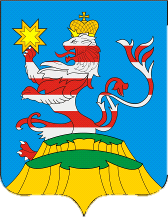 периодическое печатное изданиеПОСАДСКИЙВЕСТНИК2024январь,15,понедельник,№ 2Чăваш РеспубликинСĕнтĕрвăрри муниципаллăокругĕн администрацийĕЙ Ы Ш Ă Н У№Сĕнтĕрвăрри хули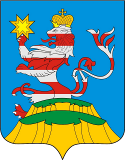 Чувашская РеспубликаАдминистрацияМариинско-Посадскогомуниципального округаП О С Т А Н О В Л Е Н И Е12.01.2024 № 15г. Мариинский ПосадЧăваш РеспубликинСĕнтĕрвăрри муниципаллă округĕн администрацийĕЙ Ы Ш Ă Н У №Сĕнтĕрвăрри хулиЧувашская РеспубликаАдминистрацияМариинско-Посадскогомуниципального округа П О С Т А Н О В Л Е Н И Е  29.12.2023 № 1735 г. Мариинский Посад№ ппНаименование мероприятияСрок реализацииОтветственныйисполнитель12341.Внесение изменений в муниципальные программы Мариинско-Посадского муниципального округа Чувашской Республики в целях их приведения в соответствие с Решением о бюджетеНе позднее трех месяцев со дня вступления в силу Решения о бюджетеструктурные подразделения администрации Мариинско-Посадского муниципального округа - ответственные исполнители муниципальных программ Мариинско-Посадского муниципального округа Чувашской Республики2.Подготовка и принятие следующих проектов постановлений администрации Мариинско-Посадского муниципального округа Чувашской Республики:об утверждении предельной численности и фонда оплаты труда работников администрации Мариинско-Посадского муниципального округа Чувашской Республики и ее структурных подразделений на 2024 год и на плановый период 2025 и 2026 годов;декабрь 2023 г.финансовый отдел администрации Мариинско-Посадского муниципального округа Чувашской Республикиоб утверждении фонда оплаты труда работников казенных, бюджетных и автономных учреждений Мариинско-Посадского муниципального округа Чувашской Республики в разрезе главных распорядителей средств бюджета Мариинско-Посадского муниципального округа Чувашской Республики на 2024 год и на плановый период 2025 и 2026 годов; декабрь 2023 г.финансовый отдел администрации Мариинско-Посадского муниципального округа Чувашской Республикиоб утверждении адресной инвестиционной программы Мариинско-Посадского муниципального округа Чувашской Республики на 2024 год и на плановый период 2025 и 2026 годов;декабрь 2023 г.администрация Мариинско-Посадского муниципального округа Чувашской Республики3.Подготовка проекта распоряжения главы Мариинско-Посадского муниципального округа Чувашской Республики о лимитах количества служебных и специальных легковых автомобилей, обслуживающих структурные подразделения администрации Мариинско-Посадского муниципального округа Чувашской Республики, а также нормах их пробега на 2024 годдекабрь 2023 г.администрация Мариинско-Посадского муниципального округа Чувашской Республики4.Представление в финансовый отдел администрации Мариинско-Посадского муниципального округа Чувашской Республики:поквартального прогноза поступлений доходов бюджета Мариинско-Посадского муниципального округа Чувашской Республики в разрезе кодов бюджетной классификации на очередной финансовый годв течение 10 рабочих дней со дня принятия Решения о бюджетеглавные администраторы доходов бюджета Мариинско-Посадского муниципального округа Чувашской Республикипрогнозов поступлений администрируемых доходов бюджета Мариинско-Посадского муниципального округа Чувашской Республики в разрезе кодов бюджетной классификации в разрезе рабочих дней на текущий кварталне позднее третьего рабочего дня текущего квартала, на январь очередного финансового года - в течение 10 рабочих дней со дня принятия Решения о бюджетеглавные администраторы доходов бюджета Мариинско-Посадского муниципального округа Чувашской Республикиинформации об изменении состава администрируемых доходов бюджета Мариинско-Посадского муниципального округа Чувашской Республики, необходимой для внесения изменений в перечень главных администраторов доходов бюджета Мариинско-Посадского муниципального округа Чувашской Республикив течение 10 рабочих дней с даты возникновения оснований для внесения измененийглавные администраторы доходов бюджета Мариинско-Посадского муниципального округа Чувашской Республикианалитических материалов об исполнении администрируемых доходов бюджета Мариинско-Посадского муниципального округа Чувашской Республики с указанием причин отклонений фактического исполнения бюджета Мариинско-Посадского муниципального округа Чувашской Республики в части доходов от прогнозных данныхежеквартально до 10 числа месяца, следующего за отчетным кварталомглавные администраторы доходов бюджета Мариинско-Посадского муниципального округа Чувашской Республики5.Принятие мер по обеспечению поступлений в бюджет Мариинско-Посадского муниципального круга Чувашской Республики платежей по администрируемым доходам в соответствии с утвержденными бюджетными назначениями и сокращению задолженности по их уплатев течение 2024 годаглавные администраторы доходов бюджета Мариинско-Посадского муниципального округа Чувашской Республики6.Осуществление контроля за правильностью исчисления, полнотой и своевременностью уплаты платежей в бюджет Мариинско-Посадского муниципального округа Чувашской Республики, а также начисление, учет, взыскание и проведение возврата излишне уплаченных (взысканных) платежей в бюджет Мариинско-Посадского муниципального округа Чувашской Республики, пеней и штрафовв течение 2024 годаглавные администраторы доходов бюджета Мариинско-Посадского муниципального округа Чувашской РеспубликиЧăваш РеспубликинСĕнтĕрвăрри муниципаллă округĕн администрацийĕЙ Ы Ш Ă Н У №Сĕнтĕрвăрри хули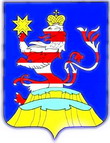 Чувашская РеспубликаАдминистрацияМариинско-Посадскогомуниципального округа П О С Т А Н О В Л Е Н И Е 29.12.2023 № 1736г. Мариинский ПосадО мерах по реализации решения Собрания депутатов Мариинско-Посадского муниципального округа Чувашской Республики «О внесении изменений в решение Собрания депутатов Мариинско-Посадского муниципального округа Чувашской Республики «О бюджете Мариинско-Посадского муниципального округа Чувашской Республики на 2023 год и на плановый период 2024 и 2025 годов»О мерах по реализации решения Собрания депутатов Мариинско-Посадского муниципального округа Чувашской Республики «О внесении изменений в решение Собрания депутатов Мариинско-Посадского муниципального округа Чувашской Республики «О бюджете Мариинско-Посадского муниципального округа Чувашской Республики на 2023 год и на плановый период 2024 и 2025 годов»№ ппНаименование мероприятияСроки реализацииОтветственныйисполнитель123411.Представление в финансовый отдел администрации Мариинско-Посадского муниципального округа сводных справок об изменении бюджетной росписи по главному распорядителю (распорядителю) средств бюджета Мариинско-Посадского муниципального округа Чувашской Республики, справок об изменении бюджетных ассигнований по получателям бюджетных средств по установленным формам и предложений по уточнению показателей кассового плана исполнения бюджета Мариинско-Посадского муниципального округа Чувашской Республики на 2023 годне позднее 28 декабря 2023 годаглавные распорядители и получатели средств бюджета Мариинско-Посадского муниципального округа22.Внесение изменений в сводную бюджетную роспись бюджета Мариинско-Посадского муниципального округа Чувашской Республики на 2023 год не позднее 28 декабря 2023 годаФинансовый отдел Администрации Мариинско-Посадского муниципального округа33.Представление в финансовый отдел Администрации Мариинско-Посадского муниципального округа уточненных бюджетных смет муниципальных учреждений, по которым были внесены изменения и планов финансово-хозяйственной деятельности бюджетных и автономных учреждений на 2023 год, в которые были внесены изменения не позднее 28 декабря 2023 годаглавные распорядители и получатели средств бюджета Мариинско-Посадского муниципального округа44.Внесение изменений в муниципальные программы Мариинско-Посадского муниципального округа Чувашской Республики в целях их приведения в соответствие с решением Собрания депутатов Мариинско-Посадского муниципального округа от 27 декабря 2023 года № 23/1 « О внесении изменений в решение Собрания депутатов Мариинско-Посадского муниципального округа «О бюджете Мариинско-Посадского муниципального округа Чувашской Республики на 2023 год и плановый период 2024 и 2025 годов»в течение двух месяцев со дня вступления в силу Решения о бюджетеСтруктурные подразделения администрации Мариинско-Посадского муниципального округа, являющиеся ответственными исполнителями муниципальных программ Чăваш РеспубликинСĕнтĕрвăрри муниципаллă округĕн администрацийĕЙ Ы Ш Ă Н У №Сĕнтĕрвăрри хулиЧувашская РеспубликаАдминистрацияМариинско-Посадскогомуниципального округа П О С Т А Н О В Л Е Н И Е 29.12.2023 № 1737г. Мариинский ПосадО внесении изменений в постановление администрации Мариинско -Посадского муниципального округа от 30.12.2022 № 9 «Об утверждении предельной численности и фонда оплаты труда работников администрации Мариинско - Посадского муниципального округа Чувашской Республики и ее структурных подразделений, фонда оплаты труда работников бюджетных учреждений Мариинско-Посадского муниципального округа Чувашской Республики на 2023 год и на плановый период 2024 и 2025 годов»О внесении изменений в постановление администрации Мариинско -Посадского муниципального округа от 30.12.2022 № 9 «Об утверждении предельной численности и фонда оплаты труда работников администрации Мариинско - Посадского муниципального округа Чувашской Республики и ее структурных подразделений, фонда оплаты труда работников бюджетных учреждений Мариинско-Посадского муниципального округа Чувашской Республики на 2023 год и на плановый период 2024 и 2025 годов»Предельная численность(единиц)Фонд оплаты труда (тыс. руб.)123Администрация Мариинско-Посадского муниципального округа Чувашской Республики7235 345,4Финансовый отдел Администрации Мариинско-Посадского муниципального округа104 808,9Отдел образования, молодежной политики и спорта администрации Мариинско-Посадского муниципального округа 41 896,5Отдел культуры и социального развития администрации Мариинско-Посадского муниципального округа41 866,1Итого9543 916,9Отдел ЗАГС2964,2Секретарь Комиссии по делам несовершеннолетних1338,6Специалисты по опеке и попечительству3894,4Полномочия в сфере трудовых отношений0,260,4Осуществление первичного воинского учета51 073,5Итого11,23 331,1Всего96,247 248,0Nп/пНаименование разделов, органов исполнительной власти Мариинско-Посадского района и учрежденийФонд оплаты труда работников казенных учреждений Мариинско-Посадского района1231ОБЩЕГОСУДАРСТВЕННЫЕ ВОПРОСЫ- всего11 368,8в том числе:Муниципальное учреждение «Централизованная бухгалтерия Мариинско-Посадского района»11 368,82ЗАЩИТА ТЕРРИТОРИИ И НАСЕЛЕНИЯ ОТ ЧРЕЗВЫЧАЙНЫХ СИТУАЦИЙ - всего2 021,3 в том числе:Национальная оборона693,8Оперативно-диспетчерская служба 1 327,53 ОБРАЗОВАНИЕ - всего2 416,7 в том числе:Централизованная бухгалтерия, информационно-методический центр, административно-обслуживающий персонал отдела образования и молодежной политики 2 416,7ИТОГО15 806,8Nп/пНаименование разделов, органов исполнительной власти Мариинско-Посадского района и учрежденийФонд оплаты труда работников бюджетных и автономных учрежденийФонд оплаты труда работников бюджетных и автономных учрежденийNп/пНаименование разделов, органов исполнительной власти Мариинско-Посадского района и учрежденийВсегов т.ч. за счет бюджета12341ОБЩЕГОСУДАРСТВЕННЫЕ ВОПРОСЫ - всего383,8369,6 в том числе:Мариинско-Посадский муниципальный архив383,8369,62ОБРАЗОВАНИЕ - всего206 661,8205 002,9в том числе:Муниципальные бюджетные дошкольные общеобразовательные учреждения49 113,349 113,3Муниципальные бюджетные общеобразовательные учреждения145 311,5145 278,6Муниципальные бюджетные общеобразовательные учреждения дополнительного образования ДШИ8 032,67 924,2АУ дополнительного образования детей ДЮСШ «Физкультурный спортивный комплекс «Мариинский»4 204,42 686,83КУЛЬТУРА - всего32 128,432 128,4в том числе:МАУК «Централизованная клубная система»19 052,219 052,2МБУК «Централизованная библиотечная система»9 501,49 501,4Обеспечение деятельности централизованных бухгалтерий, учреждений (центров) финансово-производственного обеспечения, служб инженерно-хозяйственного сопровождения муниципальных образований3 574,83 574,84.СПОРТ - всего5 009,74 814,7в том числе:АУ дополнительного образования детей ДЮСШ «Физкультурный спортивный комплекс «Мариинский»5 009,74 814,7ВСЕГО 244 184,0242 315,6Периодическое печатное издание «Посадский вестник»Адрес редакции и издателя:429570, г. Мариинский Посад, ул. Николаева, 47E-mail: marpos@cap.ruУчредители – муниципальные образования Мариинско-Посадского районаСтоимость- бесплатноГлавный редактор: А.П. ИвановВерстка: И.А. ЛьвоваТираж 30 экз. Формат А3